105年利澤國中空氣汙染防制宣導成果辦理時間：105/2/25宣導人數：801班23人辦理方式：健體課程請教師宣導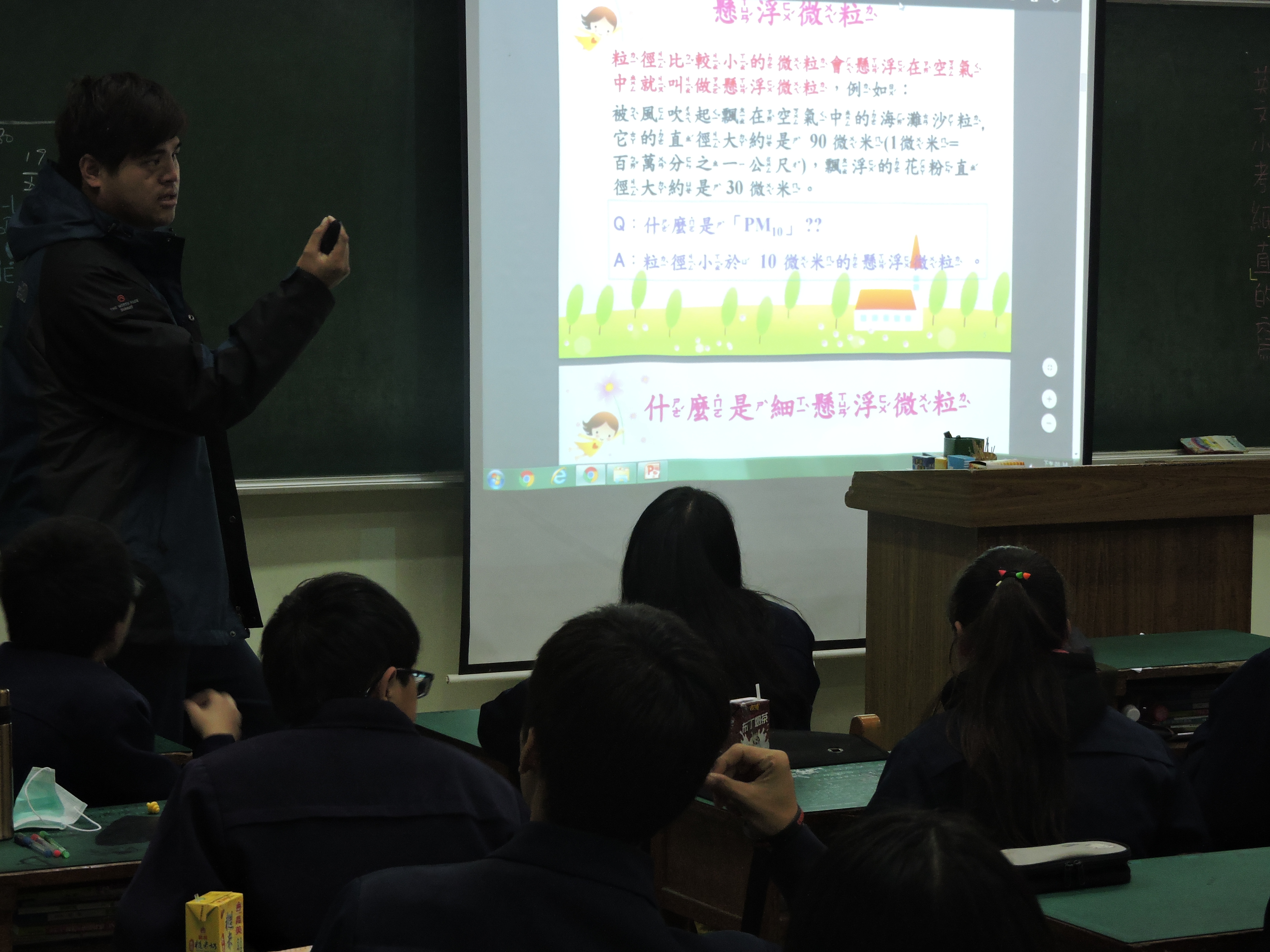 辦理時間：105/2/25宣導人數：803班24人辦理方式：健體課程請教師宣導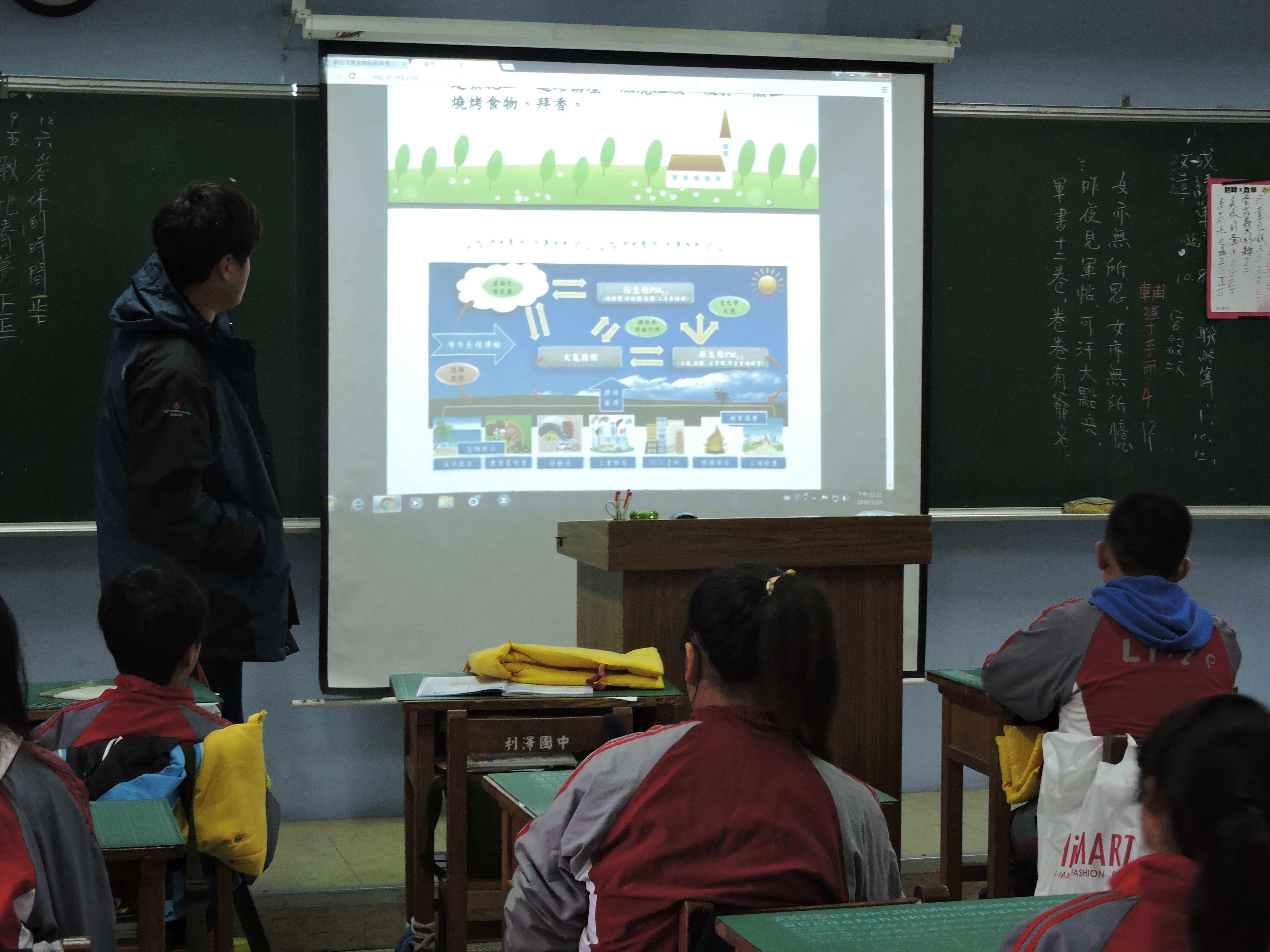 辦理時間：105/2/26宣導人數：701班26人辦理方式：健體課程請教師宣導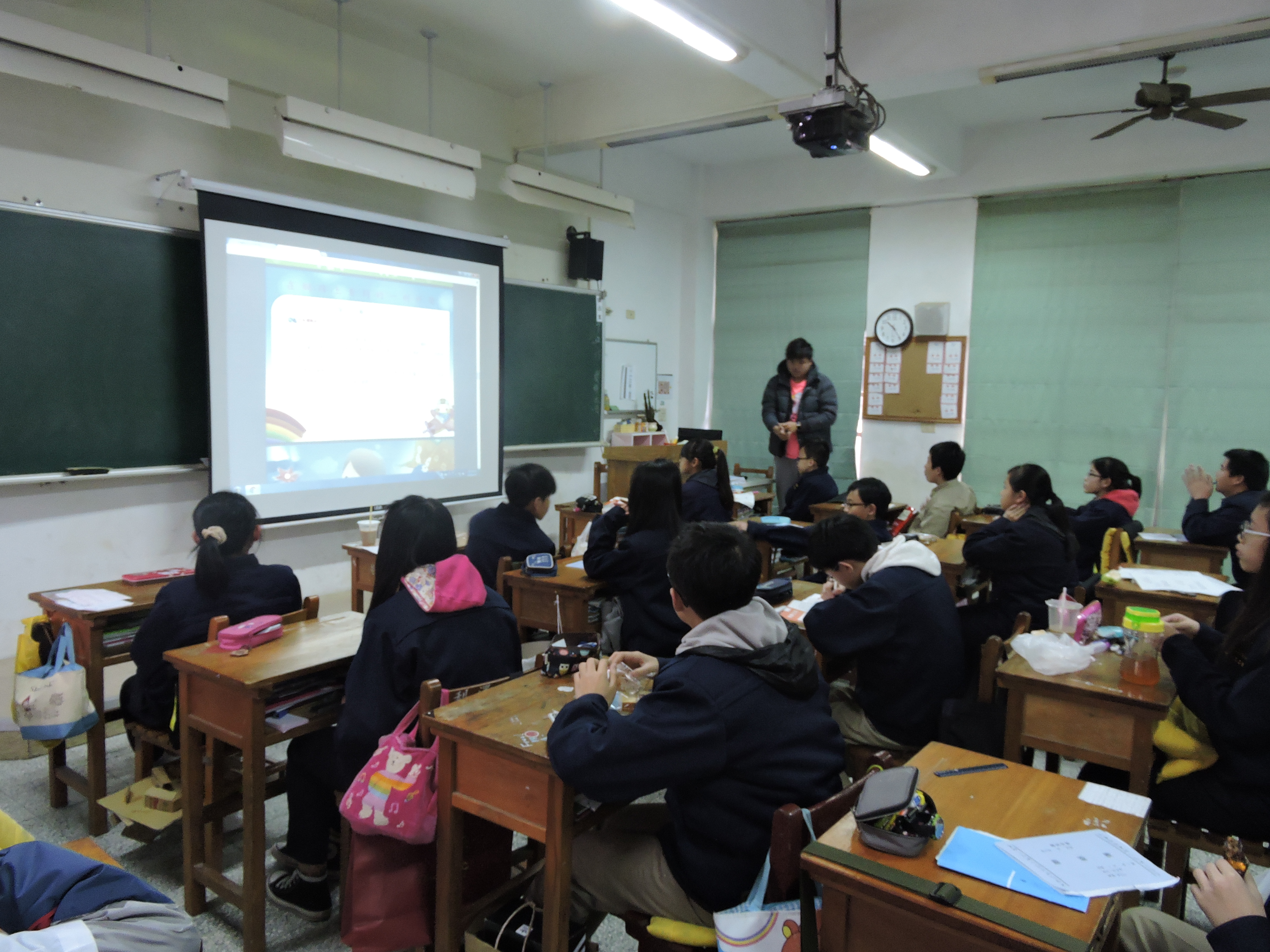 辦理時間：105/2/26宣導人數：702班26人辦理方式：健體課程請教師宣導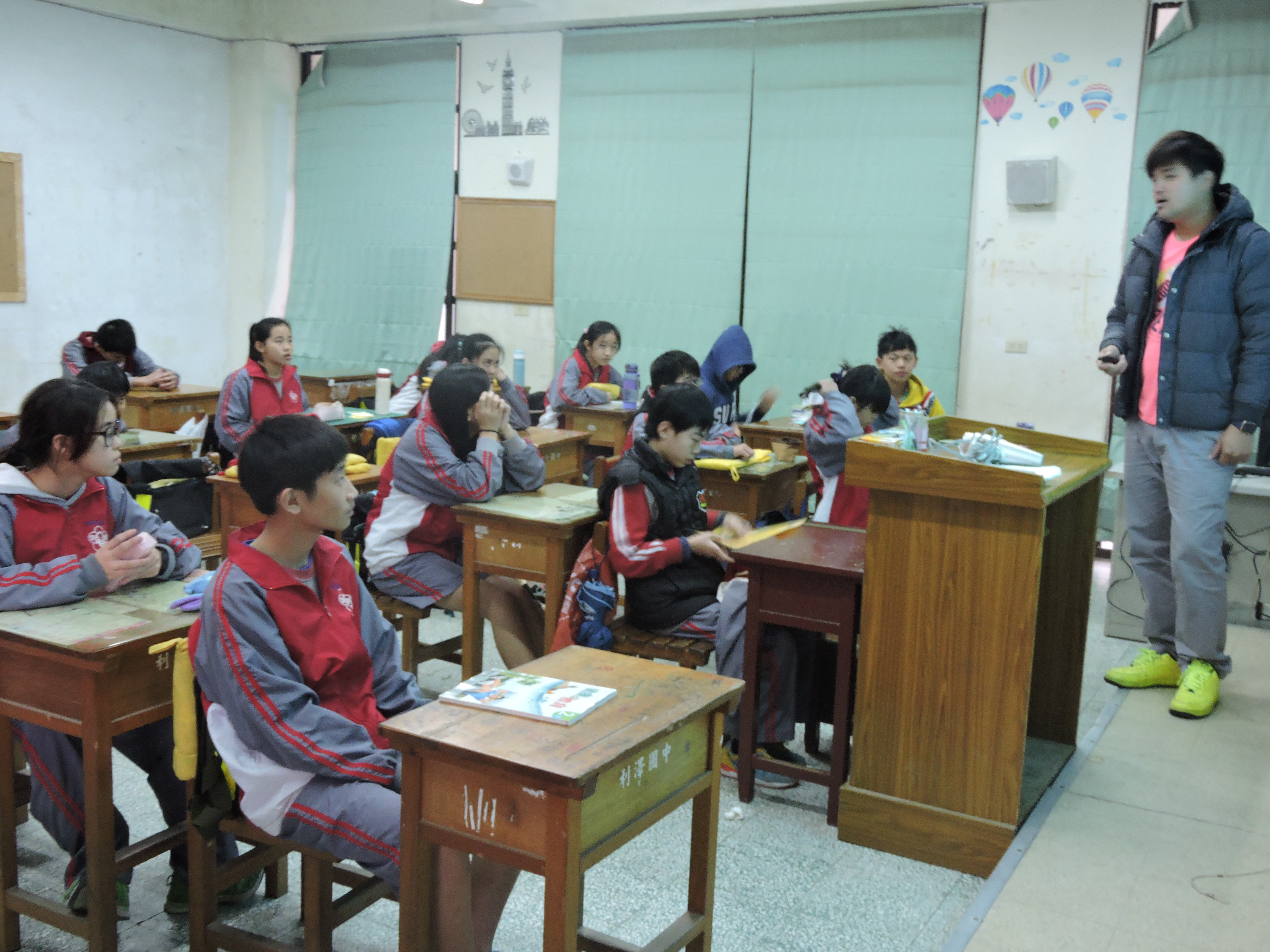 辦理時間：105/2/26宣導人數：802班24人辦理方式：健體課程請教師宣導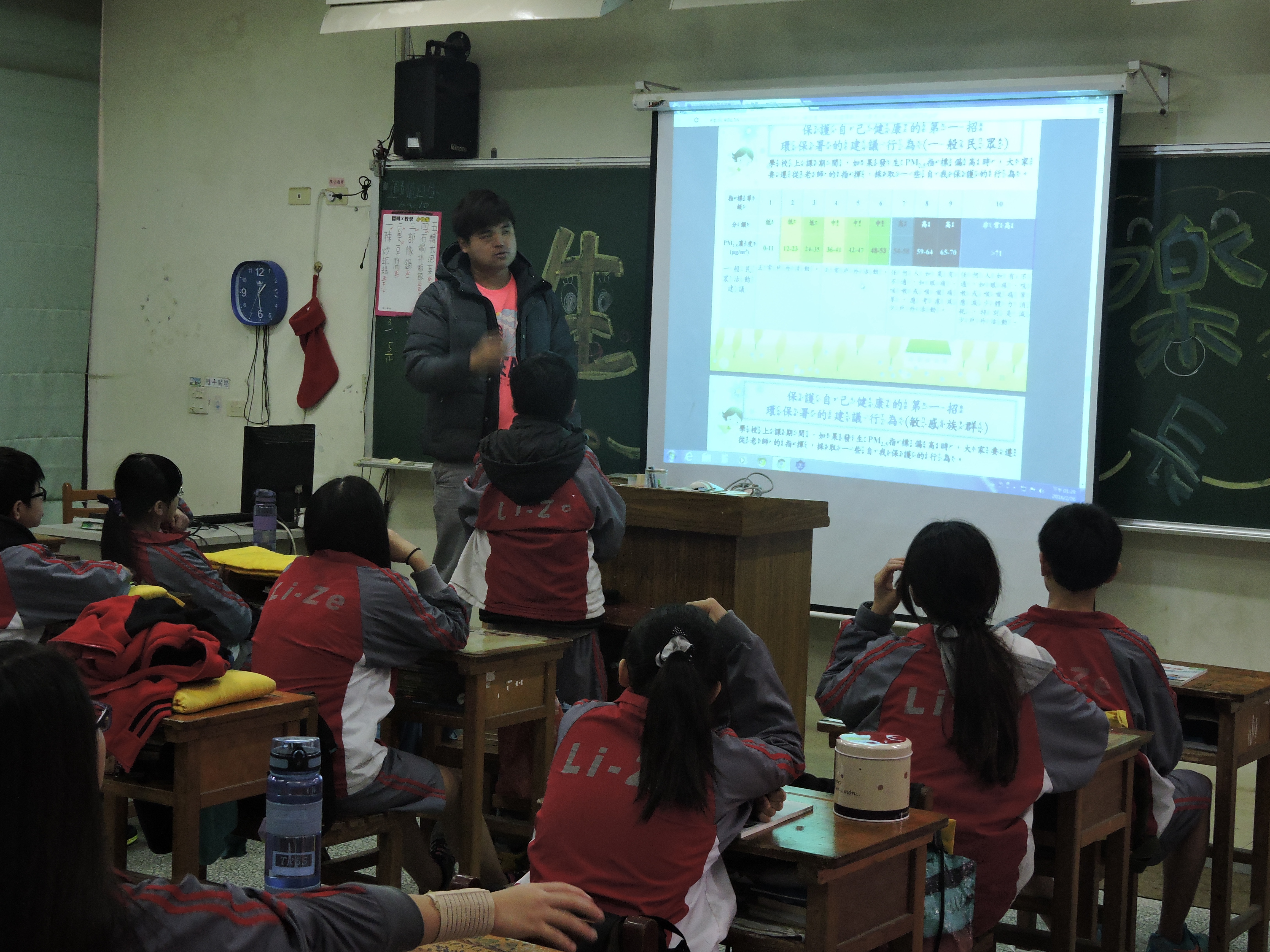 